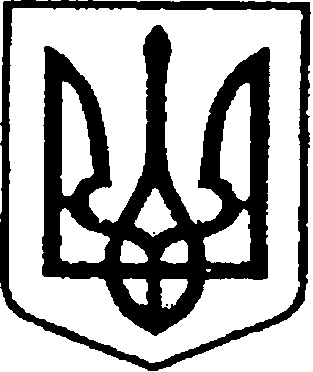 	               У К Р А Ї Н А            	   ЧЕРНІГІВСЬКА ОБЛАСТЬН І Ж И Н С Ь К А    М І С Ь К А    Р А Д А37 сесія VIII скликанняР І Ш Е Н Н Явід 04 квітня 2024 року                     м. Ніжин	                              № 34-37/2024	Відповідно до статей 25, 26, 42, 59, 60, 73 Закону України «Про місцеве самоврядування в Україні» від 21.05.1997 р.  № 280/97-ВР, статті 21 Закону України «Про оренду державного і комунального майна» від 03.10.2019 р.          № 157-IX, Порядку передачі в оренду державного та комунального майна, затвердженого постановою Кабінету Міністрів України від 03.06.2020 року      № 483, Порядку надання орендарю згоди орендодавця державного майна на здійснення невід’ємних поліпшень орендованого державного майна, затвердженого наказом Фонду державного майна України від 18.08.2022 року № 910, зареєстрованого в Міністерстві юстиції України 16 вересня 2022 р. за  № 1070/38406, Регламенту Ніжинської міської ради Чернігівської області, затвердженого рішенням Ніжинської міської ради від 27.11.2020 року                   № 3-2/2020 (зі змінами), розглянувши клопотання орендаря - приватного підприємства «ХОСТ-Н», враховуючи акт візуального обстеження об’єкта оренди, Ніжинська міська рада вирішила:1. Надати згоду приватному підприємству «ХОСТ-Н» на здійснення невід’ємних поліпшень орендованого майна комунальної власності, що перебуває на балансі комунального підприємства «Оренда комунального майна», а саме – нежитлове приміщення загальною площею 19,3 кв.м за адресою: Чернігівська область, місто Ніжин, вулиця Прилуцька, будинок 126, відповідно до наданої кошторисної документації. 	2. Начальнику відділу комунального майна Управління комунального майна та земельних відносин Ніжинської міської ради Чернеті О.О. забезпечити оприлюднення даного рішення на офіційному сайті Ніжинської міської ради протягом п’яти робочих днів після його прийняття.3. Організацію виконання даного рішення покласти на першого заступника міського голови з питань діяльності виконавчих органів ради Вовченка Ф.І., начальника Управління комунального майна та земельних відносин Ніжинської міської ради Чернігівської області Онокало І.А.4. Контроль за виконанням даного рішення покласти на постійну комісію міської ради з питань житлово-комунального господарства, комунальної власності, транспорту і зв’язку та енергозабезпечення (голова комісії – Дегтяренко В.М.). Міський голова                                                                       Олександр КОДОЛАВізують:Начальник Управління комунального майната земельних відносин Ніжинської міської ради	    Ірина ОНОКАЛОПерший заступник міського голови з питань діяльності виконавчих органів ради                                       Федір ВОВЧЕНКОСекретар Ніжинської міської ради                                           Юрій ХОМЕНКОНачальник відділу юридично-кадрового забезпечення апарату виконавчого комітету                         В`ячеслав ЛЕГА                     Ніжинської міської ради     		                    Головний спеціаліст-юрист відділубухгалтерського обліку, звітностіта правового забезпечення Управліннякомунального майна та земельнихвідносин Ніжинської міської ради                                        Сергій САВЧЕНКОГолова постійної комісії міськоїради з питань житлово-комунальногогосподарства, комунальної власності, транспорту і зв’язку та енергозбереження	  Вячеслав ДЕГТЯРЕНКОГолова постійної комісії міської ради з питань регламенту, законності, охорониправ і свобод громадян, запобіганнякорупції, адміністративно-територіальногоустрою, депутатської діяльності та етики                            Валерій САЛОГУБПро надання згоди  приватному підприємству «ХОСТ-Н» на здійснення невід’ємних поліпшень орендованого майна